               2020-11-20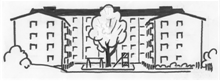 Informationsbrev BRF Korallen nr 4-20
Nu när vi är inne i den mörka årstiden är det jättemysigt med tända ljus men tänk på att aldrig lämna ett rum med ett levande ljus tänt. På ett ögonblick så kan något ha tagit eld. Läs gärna informationslappen från Bolanders som vi har satt upp i varje port. 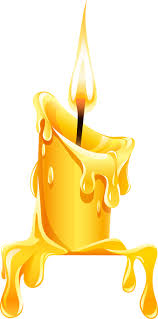 Ett tips är att köpa blockljus i vax med led-belysning. Just nu finns det ett otal varianter av dessa att köpa (både smala och tjocka) i handeln. De har samma känsla av vax som ett riktigt ljus och en flämtande ljuslåga. De flesta har en inbyggd timer så att de är tända i 8 timmar och släckta i 16 timmar. Oerhört fina och perfekt att inte behöva vara rädd att man har glömt ett ljus tänt (och extra bra för de som har husdjur). 

Glöm inte heller att byta batterier i era brandvarnare den första advent! Det är en bra tradition att alltid se till att byta batterier i brandvarnarna en gång om året. På så vis kan man vara säker på att man alltid har ett fräscht batteri. Tips från Mockfjärds 
Smörj låsen till fönster och dörrar regelbundet med olja (smörjolja 5-56). Om fästanordningen i plast som man öppnar fönstren med (sitter i mellanfönstret) skulle ha gått sönder så finns det reservdelar. Kontakta styrelsen om du behöver en ny del. 

Stinkande kärl för matavfall
Tidigare i höstas hade vi problem med att det luktade illa om kärlen för matavfall. För att undvika detta så kan man använda dubbla pappåsar och alltid spraya lite med ättika inne i påsen innan påsen försluts och kastas i soptunnan.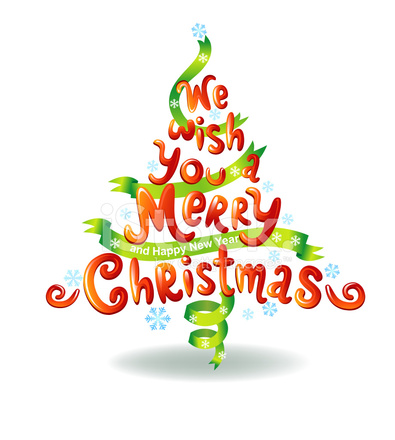 Med hopp om att alla får en riktigt fin jul (trots den konstiga tiden vi lever i nu)! /Styrelsen
               Glöm Inte! BRF Korallen finns på Facebook. Bli medlem!